MENIFEE POLICE DEPARTMENT CCN#:1391-29503-P.O.S.T. PERISHABLE SKILLS PROGRAM (PSP)ARREST AND CONTROL – COURSE OUTLINECOURSE GOALThe course will provide the trainee with the minimum topics of Arrest and Control required in the POST Perishable Skills Training Program (PSP).  The trainee will develop the necessary tactical knowledge and skills to safely and effectively arrest and control a suspect.  The 4-hour course consists of a hands-on/practical skills arrest and control training for in-service officers.  This course provides updated legislative content of Penal Code Section 835a.ARREST AND CONTROLMinimum Topics/Exercises:Safety orientation and warm-upUse of force policies, Case Laws, Penal Codes, Levels of Force, Report WritingBody physics and dynamics (suspect reaction to force)Physical conditioningBody balance/stance/movement/fighting stance, footwork patterns exercise(s)Searching techniques exercise(s)Control hold/takedown/handcuffing exercise(s)Verbal commands, subject’s actions, officer responses, and de-escalation exercise(s)Recovery and First Aid (as applicable)Class Exercises/Student Evaluation/TestingEquipment & Restraint Device(s) exercise(s)COURSE OBJECTIVES    The trainee will:1.   Be instructed on practical hands-on training in the area of arrest & control tactics2.	Demonstrate knowledge of their individual department Arrest and Control Policies.3.	Demonstrate knowledge of the importance of mental and physical conditioning as it relates to effective arrest and control techniques.4.	Demonstrate a minimum standard of arrest and control skills with every technique and exercise, to include:A.	Judgment and decision-makingB.	Officer SafetyC.	Body balance/stance/movementD.	Searching techniques and handcuffing E.	Control holds and takedownsF.	Verbal commands and de-escalationG.	Effectiveness Under Stress ConditionsMinimum standards of performance shall be tested by an instructor observing the trainee during their performance of each technique and exercise.  If the trainee does not meet minimum standards, as established by the presenter, remediation will be provided until the standard is met.EXPANDED COURSE OUTLINEREGISTRATION AND COURSE OVERVIEW	A.	Introduction, Registration and Orientation	B.	Course Objectives		1)	Overview 		2)	Exercises 		3)	Evaluation and Testing	               2.	SAFETY ORIENTATION AND WARM-UP			                          		Review of Safety Policies and injury precautions		1)	Facility Guidelines		2)	Equipment Guidelines		3)	Instructor Qualifications		4)	Instructor to Student Ratio		5)	Presentation GuidelinesWarm-up and Stretching Exercises		1)	Minimum Conditioning		2)	Warm-up3.   USE OF FORCE POLICIES AND LEGAL ISSUES                               		 	A.   Case Law UpdateTennessee v GarnerGraham v ConnorForrester v San DiegoAB 392 SB 230 guidelinesPC 196Department PoliciesUse of ForceShooting Handcuffing & RestraintsControl Devices & TechniquesReporting & DocumentationPenal Code SectionsP.C. 835(a)  P.C.243 (f)Levels of ForceControlling ForceLess Than Lethal ForceLethal Force4.	BODY PHYSICS AND DYNAMICS/SUSPECT REACTION TO FORCEA. Cooperative SuspectNo resistance, follows commandsVerbal commands, officer presence, generally sufficient to gain compliance B. Resistive Suspect (passive or active)Physical resistance, fighting stance, locking resistance, resisting by use of apparatus, going limp, Generally requiring verbal commands to controlling force	C. Assaultive SuspectPhysically resisting, fighting stance, fleeing, fightingGenerally requiring verbal commands to Controlling or Less Than Lethal Force	D. Life Threatening SuspectAttacking, Displaying or Using Deadly WeaponsGenerally requiring verbal commands to Controlling, Less Than Lethal or Lethal Force	5.	PHYSICAL CONDITIONING and MENTAL CONDITIONING		   Three Biggest DisablersHeart AttacksLower Back and Knee InjuriesPeptic UlcersHow to Reduce Individual Risk to Above DisablersNutritionLife threatening physical altercations, 90 seconds of explosive enduranceRegular and scheduled checkups with your primary physician6.	SUBJECT’S ACTIONS AND OFFICER’S RESPONSE			    Subject’s actions	CompliantPassive non-compliantActively ResistantAssaultiveLife ThreateningOfficer’s Response to ResistanceNon deadlyIntermediate forceDeadly forceStudents will participate in a scenario-based exercise to demonstrate 		SafetyAwarenessBalanceControlControlling ForceProper TechniquesVerbal Commands/Instructions7. 	OFFICER AWARENESS/TACTICAL CONSIDERATIONS 			  Initial Approach with SubjectHandsCoverWeapons/bulgesFooting/balance, officer’s ability to stay on his/her feetTactical ConsiderationsAssociates, subjects, and officers (resources available)Escape routes, subjects – tactical retreat, officers8.	BODY BALANCE/STANCE AND MOVEMENT FROM POSITION OFINTERVIEW AND POSITION OF ADVANTAGE				  Footwork Review		Forward shuffleRear shuffleNormal pivotShuffle right and left5.  	Pivot right and leftProgressive pivotShuffle pivotBody Balance and MovementHow to fall to the ground safely and assume a position of advantageAccess to equipment on duty belt while in a position of advantage and on the ground9.	SEARCH/HANDCUFFING 						        SearchVisual Search (plain view)Pat DownIncident to Arrest/complete searchHandcuffing Techniques fromStandingKneelingPronea. Minimize actions that could lead to positional asphyxiab. Alternative placementc. Positions of recoveryAssess for Officer and Suspect Injuries Render First Aid or request additional medical as neededDocument10.	CONTROL HOLD/ TAKE DOWNS					           Control HoldJoint ManipulationPain ComplianceTake DownsVarious PositionsHandcuffedNon-cuffedSingle Officer Multiple OfficerAssess for Officer and Suspect Injuries Render First Aid or request additional medical as neededDocument11.	DE-ESCALATION OF FORCE							  Verbal CommandsTone of voiceGain voluntary complianceSingle communicatorAssessmentAbilityOpportunityIntentRecognize when to escalate vs. de-escalateWhen verbal commands fail – time to take actionUse of force warning when feasibleTacticsDistance plus cover equals timeResourcesContiguously Plan12. 	STUDENT RECOVERY								 A.	Cool Down1.	Stretching2.	HydrationB.	Injuries1.	Treat2.  Document13. 	TESTING/REMEDIATION								   Testing: Any student scoring below standard on any exercise, as established by the presenter, will be remediated, and tested until competency is demonstrated to the satisfaction of the presenter.Menifee Police Department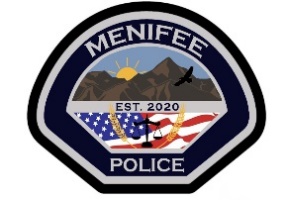 29714 Haun Rd.  Menifee, CA 92586  (951) 723-1500Pat Walsh, Chief of Police